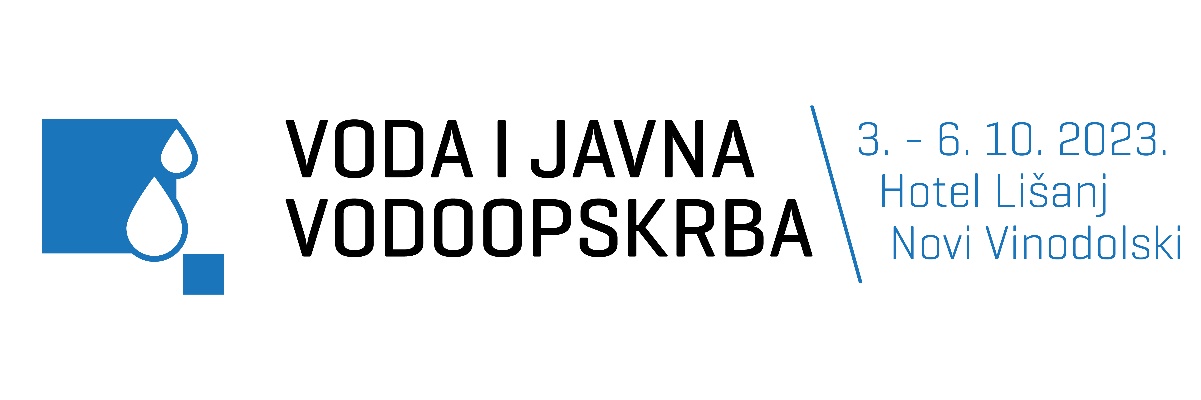 ABOUT WORKSHOPTitle Understanding distribution system behaviour from turbidity time-series data and simple tools to create effective long-term operating plansDescriptionIn this interactive workshop we will look at flow and turbidity data from real networks to understand the causes of discolouration. Using simple free to use on-line tools we will investigate the behaviour and create plans to operate the network minimising future water quality risks.RequirementsLaptop and internet access (www.PODDS.co.uk)Turbidity.csv (the document will be distributed to the participants)ChairDr Stewart Husband, Department of Civil & Structural engineering, University of Sheffield, UKContact: s.husband@sheffield.ac.uk